Nombre: __________________________  Bloque: ________  Fecha: _________________________Spanish Basic – Midterm TestStudy Guide1. Topics covered:Greetings/GoodbyesIntroductions (yourself, someone else)Saying where you are fromTelling the date, day, and timeGiving your phone number and email addressDescriptions – describing people and things using adjectives (alto, rubio, delicioso, malo, etc)What you like and don’t like (me gusta, te gusta, etc)The verb ser (Yo soy, tú eres, etc)The verb Tener (Yo tengo, tú tienes, etc)Telling your age and birthdayAgreement – checking to see if nouns/verbs/adjectives agree in gender and numberArticles – The definite articles meaning “the” (el, la, los, las)The preposition “de” meaning “of/from” and the forms (de, del, de la, de los, de las)2. Study Guide Questions:Questions to study for speaking and writing. Use the blanks to fill what you would answer in Spanish.Speaking + Writing Questions:Hola, ¿cómo estás? (Hello, How are you?) _______________________________________________________________________________________¿Cómo te llamas? (What’s your name?) __________________________________________________________________________________________¿De dónde eres? (Where are you from?) _________________________________________________________________________________________¿Eres alto(a) o bajo(a)? (Are you tall or short?) _________________________________________________________________________________¿Eres rubio(a), moreno(a) o pelirrojo(a)? (Are you blonde, dark haired or red haired?) ______________________________________¿Cuántos años tienes? (How old are you?) ______________________________________________________________________________________¿Cuándo es tu cumpleaños? (When is your birthday?) __________________________________________________________________________¿Qué te gusta? (What do you like?) ______________________________________________________________________________________________¿Quién es tu mejor amigo(a)? (Who is your best friend?) _______________________________________________________________________¿Qué fecha es hoy? (What’s today’s date?) _____________________________________________________________________________________Additional Just Writing Questions: ¿Qué no te gusta? (What do you not like?) _____________________________________________________________________________________ ¿Qué comida te gusta? (What food do you like?) _______________________________________________________________________________¿Cuál es tu número? (What is your phone number?) ___________________________________________________________________________¿Qué día es hoy? (What day is today?) __________________________________________________________________________________________¿Qué hora es? (What time is it?) ________________________________________________________________________________________________¿Cuál es tu correo electrónico? (What is your email address?) ________________________________________________________________¿Cómo eres? (Describe yourself – use 5 adjectives) ______________________________________________________________________________¿Cómo es tu mejor amigo? (Describe friend – 5 adjectives) ____________________________________________________________________¿Quién es un compañero de clase? (Who is a classmate?) ____________________________________________________________________¿Qué tipo de película te gusta? (What type of movie do you like?) _____________________________________________________________¿Qué tipo de libro te gusta? (What type of book do you like?) __________________________________________________________________¿Qué tienes? (What do you have? – car, book, food, animal, etc.) ________________________________________________________________¿Cuál es tu color favorito? (What’s your favorite color?) _______________________________________________________________________Say hello and say goodbye/you have to go.  _________________________________________________________________________________3. Parts of the Test:Speaking Test: 25%For the speaking test you will be asked questions in Spanish and need to answer in complete sentences in Spanish. You will be graded on the speaking rubric.Writing Test: 25%For the writing test, you will need to respond in Spanish to a given prompt. You may be asked to write an essay, write a short story, write a letter, create a written conversation, or provide another similar type of written piece. You will be graded on the writing rubric. The topics will follow the chapter topics and will be similar to the speaking.Listening Test: 25%For the listening test, you will hear various styles of listening samples in Spanish related to the vocabulary and grammar from this unit. These samples can range from conversations, sentences, and monologues to matching information to a picture. Then you will have to answer comprehension questions about what you heard. These questions may be true or false statements, fill-in-the-blank statements, short answer questions, or multiple-choice questions. The listening sections will be similar to what we have practiced in class. Reading Test: 25%For the reading test, you will have to read various styles of reading samples in Spanish related to the vocabulary and grammar from this unit. These samples can range from written conversations, sentences, and paragraphs to short stories. Then you will have to answer comprehension questions about what you heard. These questions may be true or false statements, fill-in-the-blank statements, short answer questions, or multiple-choice questions. The reading sections will be similar to what we have practiced in class and/or to the readings found in the book and workbook.4. Grammar Review:Pronouns and Ser:Ser means to be. Use ser to identify a person or say where he or she is from. Use ser to describe what someone is like.Use the formal (Usted/Ud.):With an older personSomeone you do not know wellSomeone you need to show respect to.Use formal plural (ustedes/Uds.):When talking to more than one person – whether you know them or not.Used every country.Use the informal (tú):With a younger personSomeone you know wellFamily, friends, etc.Use informal plural (Vosotros):In Spain onlyTalking to a whole group you know or that is younger than you.Telling Time:When telling time from the hour to the half-hour, add the minutes to the current hour using “y”.When telling time from 30-past until the next hour, you must subtract from the next hour using “menos”. (Tell the number of minutes before the next hour)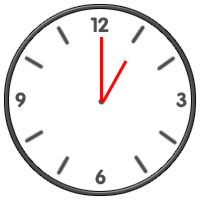 .Special Phrases:y cuarto = quarter pasty media = half pastmenos cuarto = quarter ofde la mañana/de la tarde/de la noche = in the morning/afternoon/nightNoun Adjective Agreement:In Spanish, adjectives match the gender and number of the nouns they describe.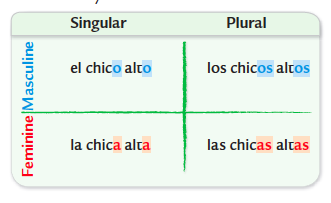 Forms of Gustar:Use gustar to talk about what things people like. Remember use gusta if the item is singular. Use gustan if the item is plural.A mí me gusta(n) – I likeA ti te gusta(n) – You likeA usted le gusta(n) – You (formal) likeA él, ella le gusta(n) – He/she likesA nosotros(as) nos gusta(n) – We likeA vosotros(as) os gusta(n) – You all likeA ustedes les gusta(n) – You all likeA ellos(as) les gusta(n) – They likeForms of de – of/from:De = from/ofDe + el = delDe + la = de laDe + los = de losDe + las = de lasTener – To have:Tener is used in the following idiomatic expression: Tener ____ años = To be ___ years old.5. Vocabulary Review:Vocabulary List 1-1Vocabulary 1-2 List:Vocabulary 2-1:Vocabulary 2-2:6. Topics Covered on Midterm:Yo soy – I amNosotros(as) somos – We areTú eres – You areVosotros(as) sois – You all are (in Spain)Vosotros(as) sois – You all are (in Spain)Usted es – You are (formal)Él/ella es – He/she isUstedes son – You all areEllos/ellas son – They areYo tengo – I haveNosotros(as) temenos – We haveTú tienes – You haveVosotros(as) tenéis – You all haveUsted tiene – You haveÉl/ella tiene – He/she hasUstedes tienen – You all haveEllos/ellas tienen – They haveSection A - Asking someone’s name and saying yoursSection A - Asking someone’s name and saying yoursSection C - Introducing othersSection C - Introducing others¿Cómo se llama él (ella)?What’s his (her) name?Encantado(a)Pleased/Nice to meet you.¿Cómo se llama usted?What’s your name? (formal)Ésta es Rosa/la señora…This is Rosa/Mrs. …¿Cómo te llamas?What’s your name? (familiar)Éste es Juan/el señor…This is Juan/Mr. …Él (Ella) es…He (She) is…EstudianteStudent (male or female)Él (Ella) se llamaHis (Her) name is…IgualmenteLikewiseMe llamo…My name is…Mi mejor amigaMy best friend (female)¿Quién es…?Who is…?Mi mejor amigoMy best friend (male)Soy…I’m…Mi profesoraMy teacher (female)¿Y tú?And you? (familiar)Mi profesor    … de ciencias    … de españolMy teacher (male)    science…    Spanish…Section B - Asking and saying how you areSection B - Asking and saying how you areLa muchachaThe girlAdiósGoodbyeEl muchachoThe boyBuenas nochesGood evening, good nightMucho gustoPleased/Nice to meet youBuenas tardesGood afternoonUna compañera de claseA (female) classmateBuenos díasGood morningUn compañero de claseA (male) classmate¿Cómo está usted?How are you?Estoy bien, gracias.I’m fine, thanks.Section D - Saying where you and others are fromSection D - Saying where you and others are fromEstoy regular/mal.I’m all right/not so good.¿De dónde eres?Where are you from? (familiar)Hasta luegoSee you later¿De dónde es…?Where is …. From?Hasta mañanaSee you tomorrow¿De dónde es usted?Where are you from? (formal?Hasta prontoSee you soonEs de…He (She) is from…Hola, ¿cómo estás?Hi, how are you?SerTo beMás o menos.So-soSoy de…I’m from…Nos vemosSee you.YoI¿Qué tal?How’s it going?TúYou (familiar/informal)SeñorSir, Mr.ÉlHeSeñoraMa’am, Mrs.EllaSheSeñoritaMissUstedYou (formal)Tengo que irmeI have to go.NosotrosWe¿Y usted?And you? (formal)NosotrasWe (all female)Vosotros/VosotrasYou all (familiar) Spain onlyEllosTheyEllasThey (all female)UstedesYou allSection A – Exchanging phone numbers and numbers 0-31Section A – Exchanging phone numbers and numbers 0-31Section C – Giving the date and the daySection C – Giving the date and the day¿Cuál es el teléfono de…?What’s … telephone number?Es el primero (dos, tres) de…It’s the first (second, third) of...It’s the first (second, third) of...¿Cuál es tu teléfono?What’s your telephone number?Hoy es lunes.Today is Monday.Today is Monday.CeroZero¿Qué día es hoy?What day is today?What day is today?UnoOne¿Qué fecha es hoy?What’s today’s date?What’s today’s date?DosTwolunesMondayMondayTresThreemartesTuesdayTuesdayCuatroFourmiércolesWednesdayWednesdayCincoFivejuevesThursdayThursdaySeisSixviernesFridayFridaySieteSevensábadoSaturdaySaturdayOchoEightdomingoSundaySundayNueveNineSection D – Months of the year and seasonsSection D – Months of the year and seasonsSection D – Months of the year and seasonsDiezTeneneroJanuaryJanuaryOnceElevenfebreroFebruaryFebruaryDoceTwelvemarzoMarchMarchTreceThirteenabrilAprilAprilCatorceFourteenmayoMayMayQuinceFifteenjunioJuneJuneDieciséisSixteenjulioJulyJulyDiecisieteSeventeenagostoAugustAugustDieciochoEighteenseptiembreSeptemberSeptemberDiecinueveNineteenoctubreOctoberOctoberVeinteTwentynoviembreNovemberNovemberVeintiunoTwenty-onediciembreDecemberDecemberVeintidósTwenty-twoprimaveraSpringSpringVeintitrésTwenty-threeveranoSummerSummerVeinticuatroTwenty-fourotoñoFall/AutumnFall/AutumnVeinticincoTwenty-fiveinviernoWinterWinterVeintiséisTwenty-sixVeintisieteTwenty-sevenSection E – Giving email addressesSection E – Giving email addressesSection E – Giving email addressesVeintiochoTwenty-eight¿Cómo se escribe…?How do you spell...?How do you spell...?VeintinueveTwenty-nineSe escribe…It’s spelled...It’s spelled...TreintaThirty¿Cuál es el correo electrónico de __?What is _____’s email address?What is _____’s email address?Treinta y unoThirty-one¿Cuál es tu correo electrónico?What’s your email address?What’s your email address?Section B – Telling timeSection B – Telling timeEs…It’s…De la mañanaIn the morning, A.MDe la nocheAt night, P.M.De la tardeIn the afternoon, P.M.En puntoOn the dotEs la unaIt’s one o’clockMedianocheMidnightMediodíaMidday, noonMenos cuartoA quarter to¿Qué hora es?What time is it?Son las…It’s ... o’clock.Y cuartoA quarter pastY mediaHalf pastEspañolInglésEspañolInglésAburrido(a)BoringSerio(a)SeriousActivo(a)ActiveSimpático(a)Friendly, niceAlto(a)TallSoy…I’m...Antipático(a)UnfriendlyTambiénAlsoAtlético(a)AthleticTímido(a)ShyBajo(a)ShortTonto(a)Silly, foolishBastantePretty, quite, fairlyTrabajador(a)Hard-workingBonito(a)PrettyUn pocoA littleCómico(a)Funny¿Cuándo es el cumpleaños de…?When is ...’s birthday?¿Cómo eres?What are you like?¿Cuándo es tu cumpleaños?When is your birthday?¿Cómo es…?What is .... like?¿Cuántos años tiene…?How old is...?¿Eres …?Are you ....?¿Cuántos años tienes?How old are you?Es …Is (he, she, it) ...?Él (ella) tiene … años.He (she) is ... years old.Extrovertido(a)OutgoingEs el [day] de [month]It’s the [day] of [month]Gracioso(a)Witty, funnyTengo … añosI’m .... years oldGuapo(a)Good lookingTreinta y dosThirty-twoIntelectualIntellectual, smartTreinta y tresThirty-threeInteligenteIntelligent, smartCuarentaFortyMoreno(a)Dark-haired, dark-skinnedCincuentaFiftyMuyVerySesentaSixtyPelirrojoRedheadedSetentaSeventyPerezoso(a)LazyOchentaEightyRomántico(a)RomanticNoventaNinetyRubio(a)BlondeCienOne HundredEspañolInglésEspañolInglésEl ajedrezChessHorribleHorribleLos animalesAnimalsInteresanteInterestingLos carrosCarsLos libros (de aventuras, de amor)(adventure, romance) booksLa comida china (italiana,mexicana)Chinese (Italian, Mexican) foodMalo(a)BadLos deportesSportsLa música (de…)Music (of/by...)Es algo divertido(a)It’s kind of funLas películas (de ciencia ficción, de terror, de misterio)(science fiction, horror, mystery) moviesEs bastante bueno(a)It’s quite goodLa pizzaPizzaEs delicioso(a)It’s deliciousLas verdurasVegetablesEs pésimo(a)It’s awfulLos videojuegosVideogamesFenomenalAwesomeMe da igualIt’s all the same to meLas fiestasPartiesMe gusta(n) … muchoI like ... a lot.Formidable GreatMe gusta(n) más …I like ... more.Las frutasFruitNo, no me gusta(n) …No, I don’t like ...Las hamburguesasHamburgers¿Te gusta(n) …?Do you like ...?El heladoIce cream¿Te gusta(n) más … o …?Do you like ... or ... more?TopicChapterPage NumberIntroductions/Names16Greetings18Introducing others110-11Subjects and Verbs112, 14Numbers118-19Time/Dates120-21Alphabet/Spelling/Email122-23The verb SER124Punctuation/Accents126Ch. 1 GRAMMAR138Ch. 1 VOCABULARY139Describing people/adjectives248-49Age252Agreement254, 56Making Questions258Likes/Dislikes262-63Describing things266Plural/Definite articles268¿Por qué? and porque270De, del, de la, de los, de las272Ch. 2 GRAMMAR284Ch. 2 VOCABULARY285